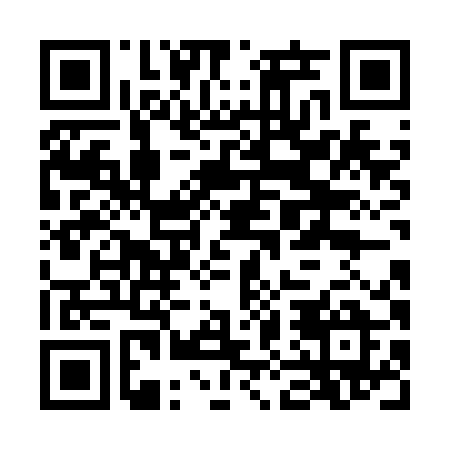 Ramadan times for Kfar Vradim, PalestineMon 11 Mar 2024 - Wed 10 Apr 2024High Latitude Method: NonePrayer Calculation Method: Muslim World LeagueAsar Calculation Method: ShafiPrayer times provided by https://www.salahtimes.comDateDayFajrSuhurSunriseDhuhrAsrIftarMaghribIsha11Mon4:324:325:5411:493:115:445:447:0112Tue4:314:315:5311:493:125:455:457:0213Wed4:294:295:5211:483:125:465:467:0314Thu4:284:285:5011:483:125:465:467:0415Fri4:274:275:4911:483:125:475:477:0416Sat4:254:255:4811:473:135:485:487:0517Sun4:244:245:4611:473:135:495:497:0618Mon4:234:235:4511:473:135:495:497:0719Tue4:214:215:4411:473:135:505:507:0820Wed4:204:205:4211:463:145:515:517:0821Thu4:194:195:4111:463:145:515:517:0922Fri4:174:175:4011:463:145:525:527:1023Sat4:164:165:3811:453:145:535:537:1124Sun4:144:145:3711:453:155:545:547:1225Mon4:134:135:3611:453:155:545:547:1226Tue4:114:115:3411:443:155:555:557:1327Wed4:104:105:3311:443:155:565:567:1428Thu4:094:095:3211:443:155:565:567:1529Fri5:075:076:3012:444:156:576:578:1630Sat5:065:066:2912:434:156:586:588:1731Sun5:045:046:2812:434:166:596:598:171Mon5:035:036:2712:434:166:596:598:182Tue5:015:016:2512:424:167:007:008:193Wed5:005:006:2412:424:167:017:018:204Thu4:584:586:2312:424:167:027:028:215Fri4:574:576:2112:424:167:027:028:226Sat4:554:556:2012:414:167:037:038:237Sun4:544:546:1912:414:167:047:048:248Mon4:524:526:1712:414:167:047:048:249Tue4:514:516:1612:404:167:057:058:2510Wed4:504:506:1512:404:167:067:068:26